МАСТЕР –КЛАСС ДЛЯ ВОСПИТАННИКОВ И РОДИТЕЛЕЙ «НЕОБЫЧНОЕ В ОБЫЧНОМ» СНЕЖИНКА ИЗ МАКАРОН Чунихина Алла Дмитриевна, воспитатель, МБДОУ «Детский сад №282» г.о. Самараalocka-67@mail.ru Помошникова Анна Анатольевна , воспитательМБДОУ «Детский сад №282» г.о. Самараalocka-67@mail.ru Истоки способностей и дарований детей – на кончиках их пальцев. От пальцев, образно говоря, идут тончайшие нити – ручейки, которые питают ум ребенка. Другими словами, чем больше мастерства в детской руке, тем умнее ребенокЦель: раскрыть родителям значение продуктивной деятельности в работе с дошкольниками в развитии воображения, творческого мышления и творческой активности.Задачи:Познавательные:совершенствование навыков родителей в приемах развития  внимания и мелкой моторики детей.Развивающие:развитие слухового восприятия;развитие мелкой моторики;активизация внимания и воображения (формирование умения выкладывать предмет согласно схеме).Воспитательные:воспитание дружеских взаимоотношений между детьми, готовности помочь товарищу, родителям;формирование детско-родительских отношений на основе сотрудничества и взаимопомощи.Материалы: макароны в форме колёсиков, клей пва, кисточки для клея, досточки для работы с пластилином или картон, оклеенный пищевой плёнкой, схема снежинки, самодельные снежки.Основная часть:Столы расставлены буквой П, дети сидят рядом с родителями, мольберт расположен так, чтобы всем была видна схема снежинки.Звучит музыка (Синельников В.В., музыка для медитаций). Воспитатель обращается к детям:Сегодня ни свет ни заряПрилетела сорокаПисьмо на хвосте принеслаВнутри его рассказИ он для васТолько вот бедаНазвание его пропало Неизвестно кудаДавайте всё вместе прочтёмИ рассказ красиво назовём«Жила была маленькая белая красавица-снежинка. Родилась она на небе и её мамой была большая, неповоротливая снежная туча, а сестричкам-снежинкам не было счёта. Снежинка часами могла сидеть на краю тучи и c любопытством разглядывать землю, но падать ей совершенно не хотелось, ведь она никогда не летала и не знала, как это делается. Но однажды ночью порыв сердитого северного ветра подхватил лёгкую снежинку, она не удержалась и полетела вниз. Сначала она даже зажмурилась от страха, но очень скоро поняла, что лететь не страшно, а даже интересно и легко для настоящей снежинки. И к тому же она была не одна! Вокруг неё кружились и весело кувыркались в снежном танце её сестрички – такие же белые и хрупкие.И вот она уже на земле. Ей посчастливилось приземлиться на уютную площадку детского садика, в каждом окне которого можно было увидеть счастливых ребятишек. Но больше всего снежинка удивилась и обрадовалась тому, что некоторые окна были украшены большими причудливыми снежинками из бумаги, вырезанными детскими руками. Она совсем успокоилась, ощутив себя как дома в этом гостеприимном садике, и сладко уснула.Утром её разбудили громкие крики и звонкий смех. Она открыла глаза, а вокруг такая радость и веселье! Дети из группы «Васильки» обрадовались первому снегу, выпавшему за ночь, и выбежали на улицу. Во дворе они играли в снежки, катались на санках, лепили снежную бабу и просто с разбега падали в снежные сугробы. Снежинка с удовольствием принимала участье во всех детских забавах. Целую зиму прожила снежинка на гостеприимном площадке. Она, наконец, узнала, для чего снежинки падают с неба: чтобы дарить хорошее настроение и радость детям и взрослым, украшать улицы городов, одевая их в белоснежные одежды.Весной, в апреле, с первыми теплыми лучами солнца снежинка превратилась в прозрачную водяную капельку и испарилась на небо, чтобы зимой опять вернуться на землю сверкающей белоснежной снежинкой. Но больше она уже ничего не боялась!»Воспитатель: Ребята, вам понравилась эта новогодняя история? Давайте подберём ей название. Ответы детей: Снежинка, зимняя история, детишки и снег и т.д.Воспитатель: Давайте попробуем все вместе изобразить нашу гостью снежинку. Дидактическая игра: «Выложи рисунок»(детям предлагается из самодельных снежков выложить снежинку согласно схеме, изображенной на листе бумаге)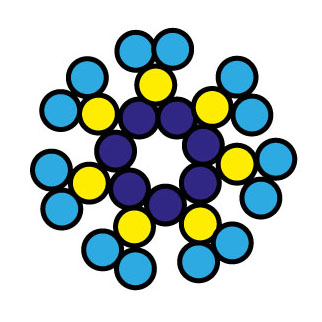 Воспитатель: Молодцы! Отличная снежинка у вас получилась. Ребята, вы хотите, чтобы следующей зимой снежинка вновь оказалась у нас во дворе?Предполагаемые ответы детей.Воспитатель: Тогда я предлагаю смастерить снежинок-сестричек, чтобы следующей зимой снежинке было не страшно падать на землю. Ребята рассаживаются рядом с родителями, перед каждой парой ёмкость с клеем, макароны, досточки, кисти.Воспитатель: Чтобы снежинки получились ровными и красивыми давайте внимательно посмотрим на схему и посчитаем сколько макаронин нам потребуется.Для начала изобразим синий круг, давайте сосчитаем вместе.Дети: 7 штук!Далее выкладываются элементы желтого цвета, в заключение голубого.Затем результат творчества высушивается естественным путём.Дети окрашивают снежинки в белый цвет/ И вот, конечный результат радует деток: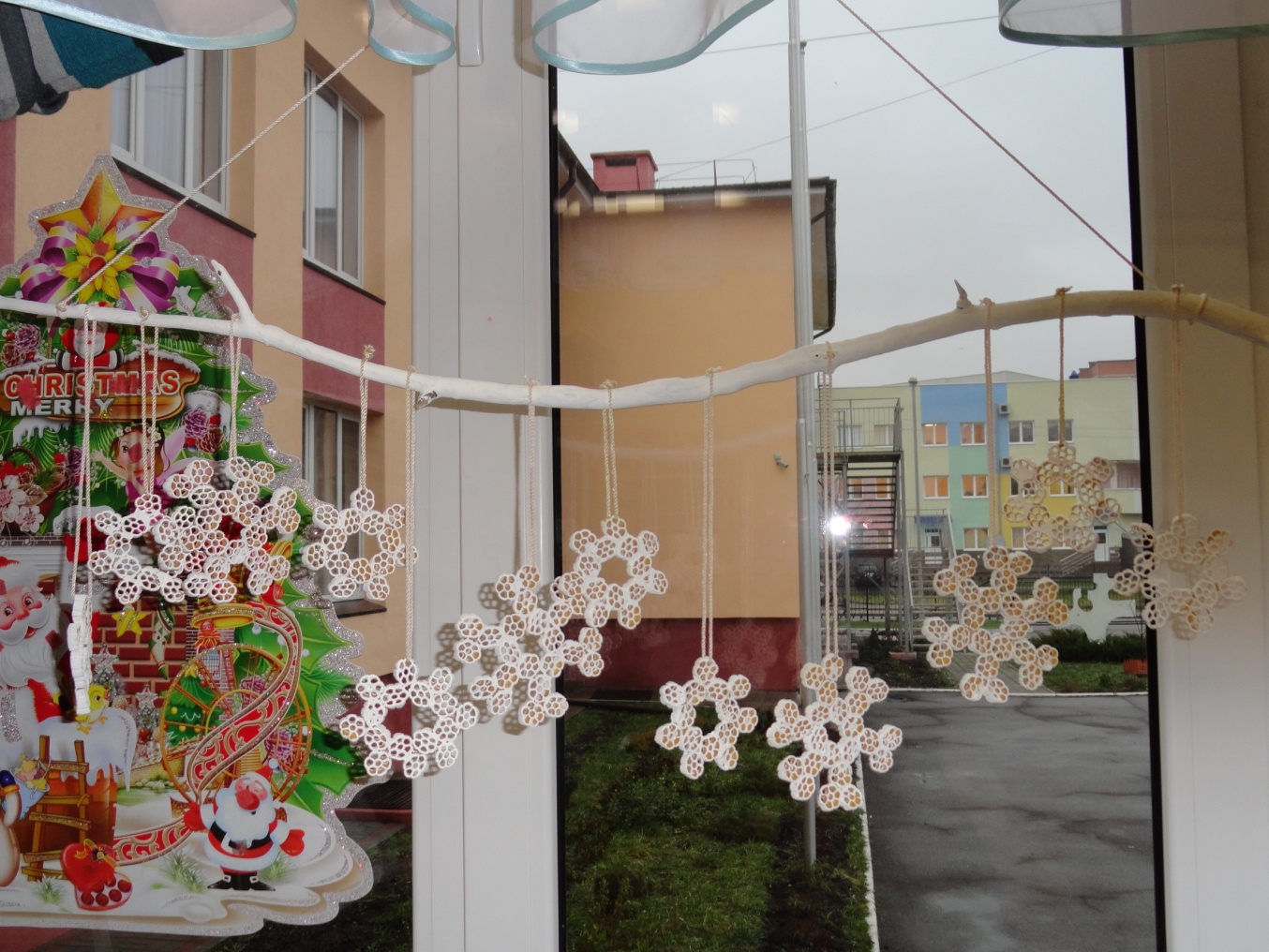 